Renfrewshire Employability Provision Fact Sheet This factsheet is intended for use by those referring individuals for employability support in Renfrewshire. Similar information, designed for public use will also be available via the Opportunities Portal accessed via the Invest website and YPG Renfrewshire websites. This fact sheet is produced by the organisation delivering this particular offer of support or training and any queries should be directed via the contact details provided.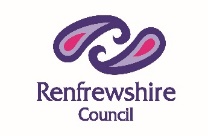 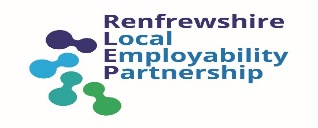 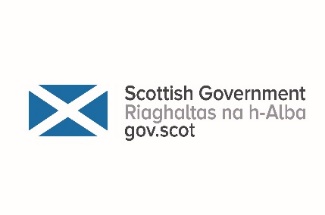 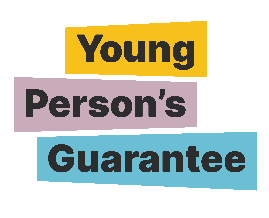 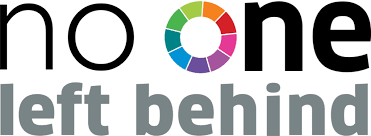 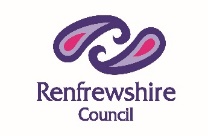 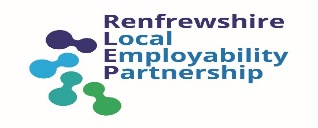 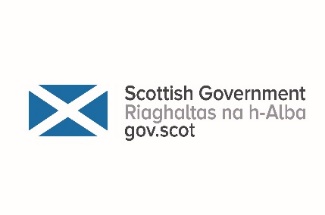 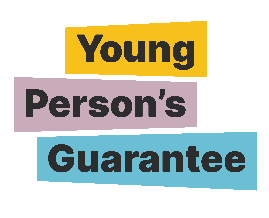 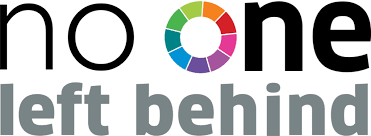 Provider GTG Training  Name of Project/Programme/Support Young Person’s Guarantee LGV Driver Training Programme Referral Process Referrals should be emailed to alison.cleland@gtg.co.ukWho is this programme for? This Programme is aimed at Young People in the age group of 18 – 24 years old.This programme refers to those in the following Target Groups – NEET, SIMD <5% datazones, Low Income Parents & Long term unemployed.   Referral criteria Must hold a Valid Car LicenceMust have minimum 12 months driving experienceMust have no more than 6 penalty pointsAnyone with a DD/DR offence will not be accepted to the programmeStart date This is a rolling programme with an intake in the following months – November 2021 – December 2021 April 2022 – June 2022 End date June 2022 Number of places in each courseNovember 2021 – December 2021 = 6 spacesApril 2022 – June 2022 = 6 spacesEmployability Pipeline stages Stages 3 & 4What is the aim of the project/programme/support?This LGV Driver Training Programme is the 1st steps in a new career within the Transport & Logistics Industry. It is designed to train candidates to drive Large Goods Vehicles (LGV CAT C). Candidates must already hold a car licence (CAT B) to be eligible for this programme. Summary of content Below is an example of a Timeline for Training:Week 1 – Information session with interested clients held at W.H MalcolmWeek 2 – A 1-2-1 Interview with W.H Malcolm to confirm suitability to the programmeWeek 3 – Medical appointment at GTG Training Glasgow to get provisional entitlement. Candidate will be issued with self-study online training material supported by GTG Training staff. Week 4 – Mock Theory session at GTG Training, Glasgow. Candidate will be self-studying for theory test supported by GTG Training staff.Week 5 – Digital College Module – Construction Traffic Management / Theory Test Practice with InvestWeek 6 – Digital College Module – Health & Safety / Theory Test Practice with InvestWeek 7 – Mock Theory Session at GTG Training, GlasgowWeek 8 – Work Experience at W.H Malcolm (Shadowing a driver)Week 9 – Theory Tests at local DVSA Test CentreWeek 10 – LGV Practical Training & Test at GTG Training, GlasgowCertification Certification Project/programme outcomes On successful completion of driver training the participant will be in a position to access the logistics industry, which are currently understaffed and are actively recruiting.We currently have agreements with large LGV employers who are actively seeking suitably qualified candidates within the industry. We also offer the opportunity for successful candidates who gain employment, to progress to our MA programme.Participant Travel, Allowances, tools, uniforms etc Travel expenses of £50 will be provided for each candidateAdditional information 